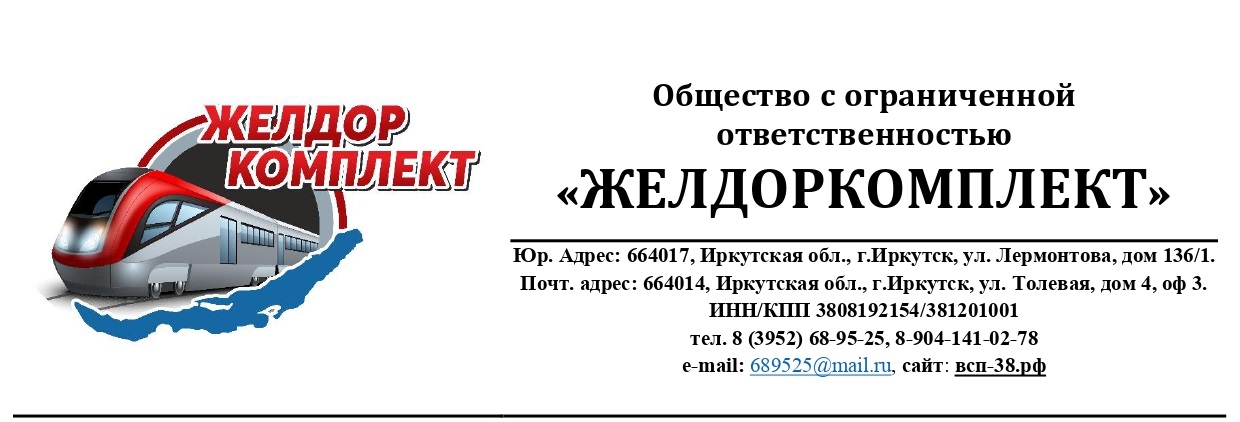 Генеральный директорООО «ЖЕЛДОРКОМПЛЕКТ»Черных Леонид Петрович